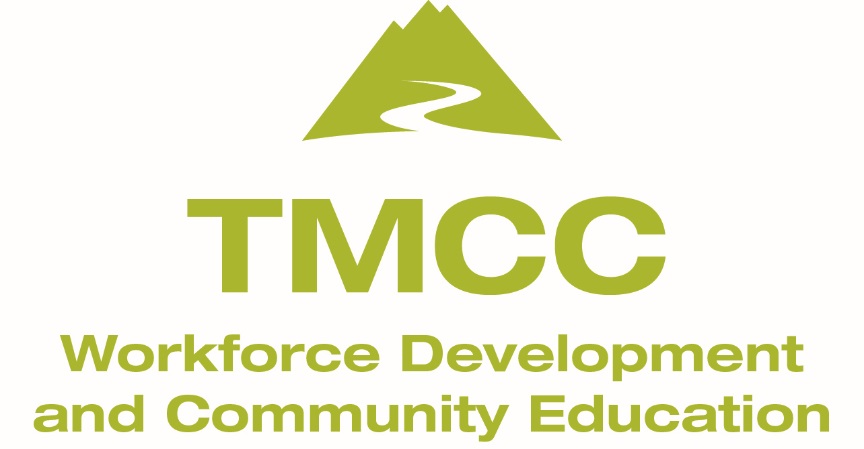 Abstract Figure DrawingSuggested materials for this class:charcoal / pencils / pastels / ink  (Students are invited to experiment with all drawing mediums listed above)
erasers
newsprint pad 
drawing board